ПРОЄКТУКРАЇНА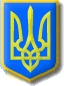 Нетішинська міська рада Хмельницької області Р І Ш Е Н Н Я____________сесії Нетішинської міської радиVІІІ скликання__.__.2021					Нетішин				      № __/____Про затвердження Асадчій Н.М. проєкту землеустрою щодо відведення земельної ділянки та передачу її у власність для будівництва і обслуговування житлового будинку, господарських будівель і споруд (присадибна ділянка)Відповідно до пункту 34 частини 1 статті 26, пункту 3 частини 4 статті 42 Закону України «Про місцеве самоврядування в Україні», статей 12, 79, 791, 116, 118, 121, 122, 125, 126 та 186 Земельного кодексу України, Закону України «Про землеустрій», рішення десятої сесії Нетішинської міської ради               VІІІ скликання від 28 травня 2021 року № 10/609 «Про розгляд звернення Асадчої Н.М. щодо надання дозволу на розробку проєкту землеустрою щодо відведення земельної ділянки для передачі її у власність для будівництва і обслуговування житлового будинку, господарських будівель і споруд (присадибна ділянка)» та з  метою  розгляду звернення Асадчої Н.М.,  Нетішинська  міська рада  в и р і ш и л а: Затвердити Асадчій Н.М. проєкт землеустрою щодо відведення земельної ділянки для передачі її у власність, площею 0,1000 га, для будівництва і обслуговування житлового будинку, господарських будівель і споруд (присадибна ділянка), яка розташована в Хмельницькій області, Шепетівському районі, м. Нетішин, вул.Снігурі, 117. Передати Асадчій Надії Миколаївні, яка зареєстрована за адресою: …,  ідентифікаційний номер …, у власність земельну ділянку (кадастровий номер: 6810500000:02:003:1679), площею             0,1000 га, для будівництва і обслуговування житлового будинку, господарських будівель і споруд (присадибна ділянка), яка розташована в Хмельницькій області, Шепетівському районі, м. Нетішин, вул.Снігурі, 117. 3. Асадчій Н.М. посвідчити право власності в установленому законом порядку.24. Відділу № 4 Управління у Шепетівському районі Головного управління Держгеокадастру у Хмельницькій області внести відповідні зміни в земельно-облікову документацію.5. Контроль за виконанням цього рішення покласти на постійну комісію Нетішинської міської ради VІІІ скликання з питань містобудування, архітектури, будівництва, благоустрою, регулювання земельних відносин та екології (Олег Петрук) та заступника міського голови з питань діяльності виконавчих органів Нетішинської міської ради Оксану Латишеву.Міський голова                                                                    Олександр СУПРУНЮК